October 11, 2023	In Re:	C-2012-2304183C-2012-2304324C-2015-2486618C-2015-2486642C-2015-2486648C-2015-2486655C-2015-2486664C-2015-2486670C-2015-2486674C-2015-2486677(SEE ATTACHED LIST)SBG Management Services et al v. Philadelphia Gas Works Miscellaneous/Other CALL-IN TELEPHONE PREHEARING CONFERENCE NOTICEThis is to inform you that a hearing on the above-captioned case will be held as follows:Type:		Call In Telephonic Prehearing Conference Date:		Friday, October 20, 2023Time:		10:00 A.M. Presiding:	Administrative Law Judge Eranda VeroPhone: 215.560.2105	Fax: 215.560.3133To participate in the hearing, You must dial the toll-free Conference number belowYou must enter the PIN number below when instructedYou must speak your name when prompted, and press #Then, the telephone system will connect you to the hearingToll-free Bridge Number:	866.560.8322PIN Number:			36676820WITNESSES:  If you have any witnesses you want to have present during the hearing who are participating from a separate phone, you must provide them with the Conference and PIN numbers above.FAILURE TO APPEAR:  You may lose the case if you do not take part in this hearing and present evidence on the issue(s) raised. Your case may be dismissed “with prejudice” which means that you will be barred from filing another complaint raising the same claim(s) and issue(s) presented in the dismissed complaint.CONTINUANCES.  You may request a continuance of the hearing if you have a good reason. All continuances will be granted only for good cause. To request a continuance, you must submit a written request (a “motion”) at least five (5) days before the hearing.  Your motion should include: 1) The case name, number, and hearing date; 2) The reason for the request; and 3) Whether the other party agrees (or if you do not know).REPRESENTATION.  If you are an individual, you may represent yourself or you may have an attorney represent you. All others, including a partnership, corporation, trust, association, or governmental agency or subdivision, must be represented by an attorney licensed to practice law in Pennsylvania, or admitted pro hac vice. Only an attorney may represent someone else.PRESENTING EXHIBITS.	  If you intend to present any documents or exhibits at the hearing, you must email one (1) copy to the Presiding Officer at evero@pa.gov  and one (1) copy each must be sent to every other party.  All copies must be received at least five (5) business days before the hearing.  Proposed exhibits should be properly pre-marked for identification purposes.ACCOMMODATION.  Any party who needs an accommodation for a disability in orderto participate in this hearing process may request one. Please call the OALJ scheduling office at least five (5) business days prior to your hearing to submit your request.If you require an interpreter to participate in the hearing, please call the scheduling office at least ten (10) business days prior to your hearing to submit your request.Scheduling Office: 717.787.1399Hamilton Relay Service number for persons who are deaf or hearing-impaired:  1.800.654.5988E-FILING. The PUC offers a free e-Filing Subscription Service.  This service allows a user to file documents electronically and receive an automatic email notification whenever a document is added, removed, or changed on the PUC website in a specific case. For information and to subscribe to this service, visit the PUC’s website at:  https://www.puc.pa.gov/filing-resources/efiling/PAPER FILING.  If you do not have the capability to open and use an e-Filing account, you may file paper documents with the Secretary of the Commission. Filing of paper documents must be sent by overnight delivery to:  SecretaryPennsylvania Public Utility Commission
400 North Street
Harrisburg, PA 17120It is important that you retain the tracking information as proof of submission. Emailed or faxed submissions filings to the Commission are not acceptable.CONFIDENTIAL MATERIAL.  If a filing contains confidential or proprietary material, the filing should be submitted by overnight delivery to ensure arrival.  Large filings containing confidential or proprietary material may also be submitted through the Commission’s Share Point File system.  These filings should be followed by a hard copy with a flash drive or CD for the Commission’s file.  Filers should contact the Secretary’s Bureau in advance to set up a Share Point File before submitting the filing.  C-2012-2304183, C-2012-2304324, C-2015-2486618, C-2015-2486642, C-2015-2486677, C-20145-2486674, C-2015-2486670, C-2015-2486664, C-2015-2486655, C-2015-2486648 -    SBG MANAGEMENT SERVICES, INC. ET AL V. PHILADELPHIA GAS WORKSRevised 01/11/23MICHAEL YANOFF ESQUIRE 
PATRICIA M STARNER ESQUIRE 
SHAWN M RODGERS ESQUIRE 
GOLDSTEIN LAW PARTNERS LLC11 CHURCH ROADHATFIELD PA  19440610.949.0444 
484.888.8054pstarner@goldsteinlp.com myanoff@goldsteinlp.com  srodgers@goldsteinlp.com      
Accepts eServiceRepresenting SBG Management Services, Inc., Colonial Garden Realty Co., L.P., Simon Garden Realty Co., L.P.KAREN O MOURY ESQUIRE 
DANIEL CLEARFIELD ESQUIRE CARL SHULTZ ESQUIRE 
BRYCE R BEARD ESQUIREECKERT SEAMANS213 MARKET STREETHARRISBURG PA  17101717.237.6036717.571.1420kmoury@eckertseamans.com dclearfield@eckertseamans.com  
cshultz@eckertseamans.com bbeard@eckertseamans.com      
Accepts eService 
Representing Philadelphia Gas Works 
GRACIELA CHRISTLIEB ESQUIREPHILADELPHIA GAS WORKS800 WEST MONTGOMERY AVENUEPHILADELPHIA PA  19122215.684.6164graciela.christlieb@pgworks.com Accepts eService 
 
CHRISTY APPLEBY ESQUIREOFFICE OF CONSUMER ADVOCATE555 WALNUT STREET 5TH FLOORFORUM PLACEHARRISBURG PA  17101717.783.5048cappleby@paoca.org     
Accepts eService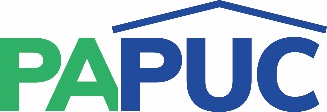                      COMMONWEALTH OF PENNSYLVANIAPENNSYLVANIA PUBLIC UTILITY COMMISSIONCOMMONWEALTH KEYSTONE BUILDINGOffice of Administrative Law Judge400 NORTH STREETHARRISBURG, PENNSYLVANIA 17120